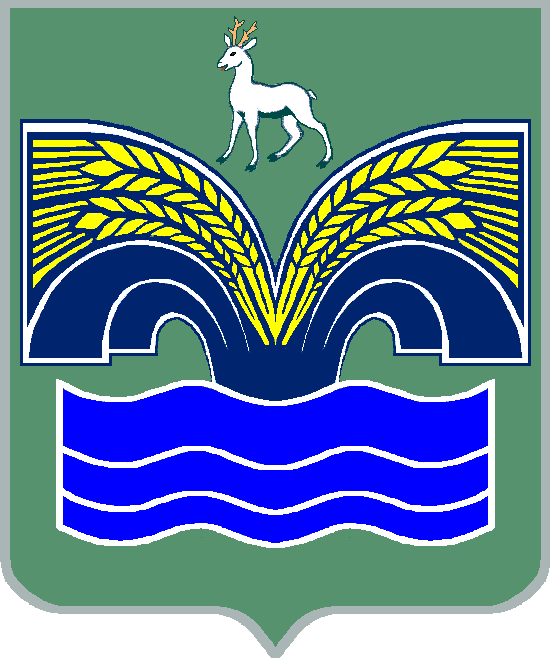 АДМИНИСТРАЦИЯСЕЛЬСКОГО ПОСЕЛЕНИЯ КРАСНЫЙ ЯРмуниципального района КрасноярскийСамарской области446370, Самарская область, с. Красный Яр,  ул. Комсомольская, 90    (8 846 57) 2-11-52e-mail: adm-krasn-yar@yandex.ru www. ttp://kryarposelenie.ruОтчет о проделанной работепо капитальному ремонту Сельского дома культуры «Дружба» п. Угловой муниципального казенного учреждения сельского поселения Красный Яр муниципального района Красноярский Самарской областиза период с 27 августа  по 01.09.2021 г.Место расположения объекта: Самарская область, Красноярский район, п. Угловой, ул. Садовая, дом 4. Заказчик: Администрация сельского поселения Красный Яр муниципального района Красноярский Самарской областиПодрядчик: ИП Мишин П.Е. ( муниципальный контракт № 0142200001321012707 на выполнение работ по капитальному ремонту  от 29 июня 2021г)Глава  сельского поселения  Красный Яр _________________ А.Г. Бушов№Наименование работ по объекту Наименование этапаВыполнение   работ          %1.Демонтажные работы1.Разборка покрытий кровель из листовой стали100%1.Демонтажные работы2.Разборка обрешетки сплошной из досок100%1.Демонтажные работы3.Снятие оконных переплетов остекленных100%1.Демонтажные работы4.Снятие подоконных досок в каменных зданиях100%1.Демонтажные работы5. Демонтаж оконных коробок в каменных стенах с выломкой четвертей в кладке100%1.Демонтажные работы6.Разборка трубопроводов из водогазопроводных труб 100%1.Демонтажные работы7. Демонтаж электропроводки, светильников 100%2.Ремонт кровли1.Утепление покрытий плитами из минеральной ваты или перлита на битумной мастике в один слой100%2.Ремонт кровли2.Утепление покрытий плитами на каждый последующий слой100%2.Ремонт кровли3. Устройство пароизоляции прокладочной в один слой100%2.Ремонт кровли4.Ремонт деревянных элементов конструкций крыш, смена стропильных ног из брусьев ( удлинение)100%2.Ремонт кровли5.Устройство обрешетки сплошной из досок100%2.Ремонт кровли6. Устройство слуховых окон100%2.Ремонт кровли7.Монтаж кровельного покрытия из профилированного листа 100%2.Ремонт кровли8.Резка стального профилированного настила100%№Наименование работ по объекту Наименование этапаВыполнение   работ          %3.Внутренняя отделка помещений1.Кладка отдельных участков кирпичных стен и заделка проемов в кирпичных стенах  100%3.Внутренняя отделка помещений2.Устройство подстилающих слоев песчаных100%3.Внутренняя отделка помещений3.Устройство подстилающих слоев щебеночных100%3.Внутренняя отделка помещений4.Устройство покрытий бетонных100%3.Внутренняя отделка помещений5. Армирование подстилающих слоев и набетонок100%3.Внутренняя отделка помещений6.Устройство гидроизоляции оклеечной рулонными материалами Битуминоль100%3.Внутренняя отделка помещений7.Устройство стяжек цементных100%3.Внутренняя отделка помещений8. Устройство стяжек из выравнивающей смеси100%3.Внутренняя отделка помещений9.Устройство покрытий из плит керамогранитных 100%3.Внутренняя отделка помещений10.Устройство гомогенного покрытия100%3.Внутренняя отделка помещений11.Сборка лестниц с перилами и площадок с маршами с забежными ступенями100%3.Внутренняя отделка помещений12. Устройство перегородок  в помещениях дома культуры с обшивкой гипсокартонными листами 100%3.Внутренняя отделка помещений13.Отделка стен внутри помещений мелкозернистыми декоративными покрытиями100%3.Внутренняя отделка помещений14.Окраска поливинилацетатными водоэмульсионными составим по сборным конструкциям стен, подготовленных под окраску100%3.Внутренняя отделка помещений15.Гладкая облицовка стен, столбов, пилястр и откосов 100%3.Внутренняя отделка помещений16.Установка элементов каркаса из профиля100%3.Внутренняя отделка помещений17.Установка  внутренних дверей в том числе противопожарных10%3.Внутренняя отделка помещений18.Установка наружных дверей100%3.Внутренняя отделка помещений19.Монтаж витражей, витрин с одинарным остеклением100%3.Внутренняя отделка помещений20.Установка дверного доводчика к металлическим дверям100%3.Внутренняя отделка помещений21.Установка блоков из ПВХ в наружных и внутренних дверных проемах в каменных стенах ( блоки дверные входные пластиковые с простой коробкой, однопольная с простой фарнитурой, без стеклопакета по типу сэндвич)100%3.Внутренняя отделка помещений22. Установка блоков  в наружных и внутренних дверных проемах в каменных стенах(блоки дверные внутренние двупольные, однопольные  глухие, фанерованные шпоном дуба)100%3.Внутренняя отделка помещений23.Установка и крепление наличников100%3.Внутренняя отделка помещений24. Облицовка стен по системе «Кнауф»100%3.Внутренняя отделка помещений25. Установка оконных блоков из ПВХ профилей ( глухих, одностоврчатых, откидных, поворотно- откидных, двустоворчатых)100%3.Внутренняя отделка помещений26. Установка подоконных досок из ПВХ100%3.Внутренняя отделка помещений27.Облицовка оконных проемов100%3.Внутренняя отделка помещений28.Устройство перегородок на деревянном каркасе  ( потолок)100%3.Внутренняя отделка помещений29.Окраска потолков100%№Наименование работ по объекту Наименование этапаВыполнение   работ          %3.Внутренняя отделка помещений30. Устройство потолков типа «Армстронг» по каркасу100%4.Капитальный ремонт инженерных сетей внутри здания Внутренний водопровод, канализация и вентиляция санузлов:4.Капитальный ремонт инженерных сетей внутри здания 1.Пробивка в бетонных стенах и полах отверстий 100%4.Капитальный ремонт инженерных сетей внутри здания 2.Сверление отверстий в потолочных бетонных конструкциях перфоратором 100%4.Капитальный ремонт инженерных сетей внутри здания 3.Прокладка трубопроводов канализации полиэтиленовых труб высокой плотности 100%4.Капитальный ремонт инженерных сетей внутри здания 4.Установка умывальников одиночных без подводки воды100%4.Капитальный ремонт инженерных сетей внутри здания 5.Установка унитазов с бачком непосредственно присоединенным100%4.Капитальный ремонт инженерных сетей внутри здания 6.Установка умывальников одиночных с подводкой холодной и горячей воды100 %4.Капитальный ремонт инженерных сетей внутри здания 7.Монтаж оборудования (водонагреватель)100%4.Капитальный ремонт инженерных сетей внутри здания 8.Установка поддона душевых чугунных и стальных мелких100%4.Капитальный ремонт инженерных сетей внутри здания 9. Прокладка трубопроводов водоснабжения из напорных полиэтиленовых труб 100%4.Капитальный ремонт инженерных сетей внутри здания 10.Установка смесителей100%4.Капитальный ремонт инженерных сетей внутри здания 11.Установка решеток жалюзийных стальных щелевых регулирующих 100%4.Капитальный ремонт инженерных сетей внутри здания 12.Установка вентиляторов 100%4.Капитальный ремонт инженерных сетей внутри здания ТЕПЛОВОЙ УЗЕЛ и ОТОПЛЕНИЕ4.Капитальный ремонт инженерных сетей внутри здания 1.Прокладка трубопроводов отопления и водоснабжения 100%4.Капитальный ремонт инженерных сетей внутри здания 2.Установка радиаторов стальных (алюминевых) 100%4.Капитальный ремонт инженерных сетей внутри здания ПОЖАРНЫЙ ВОДОПРОВОД4.Капитальный ремонт инженерных сетей внутри здания 1. Прокладка трубопровода100%4.Капитальный ремонт инженерных сетей внутри здания 2. Грунтовка, окраска  металлических поверхностей 100%5.Капитальный ремонт электроснабжения  СДК п. Угловой1.Электромонтажные работы  в актовом зале (сцена, запасные выходы)100%5.Капитальный ремонт электроснабжения  СДК п. Угловой2.Электомонтажные работы  - кабинет директора100%5.Капитальный ремонт электроснабжения  СДК п. Угловой3. Электомонтажные работы  -подсобные помещения100%5.Капитальный ремонт электроснабжения  СДК п. Угловой4. Электомонтажные работы  - библиотека100%5.Капитальный ремонт электроснабжения  СДК п. Угловой5. Электомонтажные работы  -холл100%5.Капитальный ремонт электроснабжения  СДК п. Угловой6. Электомонтажные работы  -Гримерная ( кабинет клубного формирования)100%5.Капитальный ремонт электроснабжения  СДК п. Угловой6. Электомонтажные работы  - кабинет клубного формирования100%№Наименование работ по объекту Наименование этапаВыполнение   работ          %5.Капитальный ремонт электроснабжения  СДК п. Угловой7. Электомонтажные работы-  фасад100%5.Капитальный ремонт электроснабжения  СДК п. Угловой8. Электомонтажные работы  -щитовая100%6.Ремонт фасада3.Облицовка дверных проемов в наружных стенах откосной планкой из оцинкованной стали с полимерным покрытием с установкой наличников из оцинкованной стали с полимерным покрытием100%6.Ремонт фасада4.Облицовка стен по системе <КНАУФ> по одинарному металлическому каркасу из ПН и ПС профилей гипсокартонными листами в один слой (С 625) оконным проемом Прим100%6.Ремонт фасада5.Установка и разборка наружных инвентарных лесов высотой до 16 м трубчатых для прочих отделочных работ100%6.Ремонт фасада6.Устройство наружной теплоизоляции зданий  толщиной плит до 50 мм100%6.Ремонт фасада7.Штукатурка по сетке100%6.Ремонт фасада8.Шпаклевка по штукатурке100%6.Ремонт фасада9.Окраска фасадов100%6.Ремонт фасада10.Декоративная отделка поверхностей - набивка фриза по трафарету клеевая100%6.Ремонт фасада11.Подшивка потолков досками обшивки Прим (карнизов)100%6.Ремонт фасада12.Подшивка потолков сталью кровельной оцинкованной по дереву Прим (карнизов)100%7.Монтаж пожарной сигнализации1. Устройство пожарной сигнализации100%7.Монтаж пожарной сигнализации2.Пуско-наладочные работы пожарной сигнализации100%